АНКЕТА ДЛЯ РЕГИСТРАЦИИ ООО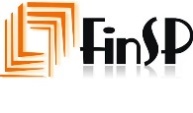 Подтверждаю корректность представленных данных  Дата заполнения: Контактное лицоКонтактное лицоКонтактное лицоКонтактное лицоКонтактное лицоКонтактное лицоКонтактное лицоКонтактное лицоКонтактное лицоКонтактное лицоКонтактное лицоКонтактное лицоКонтактное лицоКонтактное лицоФИОФИОФИОФИОФИОФИОФИОФИОКонтактный телефонКонтактный телефонКонтактный телефонКонтактный телефонКонтактный телефонКонтактный телефонКонтактный телефонКонтактный телефонАдрес электронной почтыАдрес электронной почтыАдрес электронной почтыАдрес электронной почтыАдрес электронной почтыАдрес электронной почтыАдрес электронной почтыАдрес электронной почтыНаименование организации (печатными буквами)Наименование организации (печатными буквами)Наименование организации (печатными буквами)Наименование организации (печатными буквами)Наименование организации (печатными буквами)Наименование организации (печатными буквами)Наименование организации (печатными буквами)Наименование организации (печатными буквами)Наименование организации (печатными буквами)Наименование организации (печатными буквами)Наименование организации (печатными буквами)Наименование организации (печатными буквами)Наименование организации (печатными буквами)Наименование организации (печатными буквами)Полное наименование на русском языкеПолное наименование на русском языкеПолное наименование на русском языкеПолное наименование на русском языкеПолное наименование на русском языкеПолное наименование на русском языкеПолное наименование на русском языкеПолное наименование на русском языкеСокращенное наименование на русском языке (не обязательно)Сокращенное наименование на русском языке (не обязательно)Сокращенное наименование на русском языке (не обязательно)Сокращенное наименование на русском языке (не обязательно)Сокращенное наименование на русском языке (не обязательно)Сокращенное наименование на русском языке (не обязательно)Сокращенное наименование на русском языке (не обязательно)Сокращенное наименование на русском языке (не обязательно)Наименование организации на иностранном языке (не обязательно)Наименование организации на иностранном языке (не обязательно)Наименование организации на иностранном языке (не обязательно)Наименование организации на иностранном языке (не обязательно)Наименование организации на иностранном языке (не обязательно)Наименование организации на иностранном языке (не обязательно)Наименование организации на иностранном языке (не обязательно)Наименование организации на иностранном языке (не обязательно)Юридический адрес организации. Юридическим адресом организации может являться адрес прописки одного из учредителей, либо адрес собственного или арендуемого помещения.Если Вы хотите купить юридический адрес у нас, необходимо указать: ПОКУПАЕМ У ВАСЮридический адрес организации. Юридическим адресом организации может являться адрес прописки одного из учредителей, либо адрес собственного или арендуемого помещения.Если Вы хотите купить юридический адрес у нас, необходимо указать: ПОКУПАЕМ У ВАСЮридический адрес организации. Юридическим адресом организации может являться адрес прописки одного из учредителей, либо адрес собственного или арендуемого помещения.Если Вы хотите купить юридический адрес у нас, необходимо указать: ПОКУПАЕМ У ВАСЮридический адрес организации. Юридическим адресом организации может являться адрес прописки одного из учредителей, либо адрес собственного или арендуемого помещения.Если Вы хотите купить юридический адрес у нас, необходимо указать: ПОКУПАЕМ У ВАСЮридический адрес организации. Юридическим адресом организации может являться адрес прописки одного из учредителей, либо адрес собственного или арендуемого помещения.Если Вы хотите купить юридический адрес у нас, необходимо указать: ПОКУПАЕМ У ВАСЮридический адрес организации. Юридическим адресом организации может являться адрес прописки одного из учредителей, либо адрес собственного или арендуемого помещения.Если Вы хотите купить юридический адрес у нас, необходимо указать: ПОКУПАЕМ У ВАСЮридический адрес организации. Юридическим адресом организации может являться адрес прописки одного из учредителей, либо адрес собственного или арендуемого помещения.Если Вы хотите купить юридический адрес у нас, необходимо указать: ПОКУПАЕМ У ВАСЮридический адрес организации. Юридическим адресом организации может являться адрес прописки одного из учредителей, либо адрес собственного или арендуемого помещения.Если Вы хотите купить юридический адрес у нас, необходимо указать: ПОКУПАЕМ У ВАСЮридический адрес организации. Юридическим адресом организации может являться адрес прописки одного из учредителей, либо адрес собственного или арендуемого помещения.Если Вы хотите купить юридический адрес у нас, необходимо указать: ПОКУПАЕМ У ВАСЮридический адрес организации. Юридическим адресом организации может являться адрес прописки одного из учредителей, либо адрес собственного или арендуемого помещения.Если Вы хотите купить юридический адрес у нас, необходимо указать: ПОКУПАЕМ У ВАСЮридический адрес организации. Юридическим адресом организации может являться адрес прописки одного из учредителей, либо адрес собственного или арендуемого помещения.Если Вы хотите купить юридический адрес у нас, необходимо указать: ПОКУПАЕМ У ВАСЮридический адрес организации. Юридическим адресом организации может являться адрес прописки одного из учредителей, либо адрес собственного или арендуемого помещения.Если Вы хотите купить юридический адрес у нас, необходимо указать: ПОКУПАЕМ У ВАСЮридический адрес организации. Юридическим адресом организации может являться адрес прописки одного из учредителей, либо адрес собственного или арендуемого помещения.Если Вы хотите купить юридический адрес у нас, необходимо указать: ПОКУПАЕМ У ВАСЮридический адрес организации. Юридическим адресом организации может являться адрес прописки одного из учредителей, либо адрес собственного или арендуемого помещения.Если Вы хотите купить юридический адрес у нас, необходимо указать: ПОКУПАЕМ У ВАСЮридический адрес с индексомЮридический адрес с индексомЮридический адрес с индексомЮридический адрес с индексомЮридический адрес с индексомЮридический адрес с индексомЮридический адрес с индексомЮридический адрес с индексомРазмер уставного капитала организацииМинимальный и оптимальный размер уставного капитала: 10 000 рублей.Размер уставного капитала организацииМинимальный и оптимальный размер уставного капитала: 10 000 рублей.Размер уставного капитала организацииМинимальный и оптимальный размер уставного капитала: 10 000 рублей.Размер уставного капитала организацииМинимальный и оптимальный размер уставного капитала: 10 000 рублей.Размер уставного капитала организацииМинимальный и оптимальный размер уставного капитала: 10 000 рублей.Размер уставного капитала организацииМинимальный и оптимальный размер уставного капитала: 10 000 рублей.Размер уставного капитала организацииМинимальный и оптимальный размер уставного капитала: 10 000 рублей.Размер уставного капитала организацииМинимальный и оптимальный размер уставного капитала: 10 000 рублей.Размер уставного капитала организацииМинимальный и оптимальный размер уставного капитала: 10 000 рублей.Размер уставного капитала организацииМинимальный и оптимальный размер уставного капитала: 10 000 рублей.Размер уставного капитала организацииМинимальный и оптимальный размер уставного капитала: 10 000 рублей.Размер уставного капитала организацииМинимальный и оптимальный размер уставного капитала: 10 000 рублей.Размер уставного капитала организацииМинимальный и оптимальный размер уставного капитала: 10 000 рублей.Размер уставного капитала организацииМинимальный и оптимальный размер уставного капитала: 10 000 рублей.Размер уставного капитала, руб.Размер уставного капитала, руб.Размер уставного капитала, руб.Размер уставного капитала, руб.Размер уставного капитала, руб.Размер уставного капитала, руб.Размер уставного капитала, руб.Размер уставного капитала, руб.Способ внесения уставного капитала(отметить нужное)Способ внесения уставного капитала(отметить нужное)Способ внесения уставного капитала(отметить нужное)Способ внесения уставного капитала(отметить нужное)Способ внесения уставного капитала(отметить нужное)Способ внесения уставного капитала(отметить нужное)Способ внесения уставного капитала(отметить нужное)Способ внесения уставного капитала(отметить нужное)ДеньгиДеньгиИмуществоИмуществоИмущество и деньгиИмущество и деньгиДоли учредителей в уставном капитале организацииДоли учредителей в уставном капитале организацииДоли учредителей в уставном капитале организацииДоли учредителей в уставном капитале организацииДоли учредителей в уставном капитале организацииДоли учредителей в уставном капитале организацииДоли учредителей в уставном капитале организацииДоли учредителей в уставном капитале организацииДоли учредителей в уставном капитале организацииДоли учредителей в уставном капитале организацииДоли учредителей в уставном капитале организацииДоли учредителей в уставном капитале организацииДоли учредителей в уставном капитале организацииДоли учредителей в уставном капитале организацииФИО учредителяФИО учредителяФИО учредителяФИО учредителяФИО учредителяФИО учредителяФИО учредителяФИО учредителяДоля учредителя, руб.Доля учредителя, руб.Доля учредителя, руб.Доля учредителя, руб.Доля учредителя, %Данные учредителя 1. В строгом соответствии с написанием в паспорте!Если к/копия паспорта не представлена, исполнитель не несет ответственности в случае отказа в регистрации.Данные учредителя 1. В строгом соответствии с написанием в паспорте!Если к/копия паспорта не представлена, исполнитель не несет ответственности в случае отказа в регистрации.Данные учредителя 1. В строгом соответствии с написанием в паспорте!Если к/копия паспорта не представлена, исполнитель не несет ответственности в случае отказа в регистрации.Данные учредителя 1. В строгом соответствии с написанием в паспорте!Если к/копия паспорта не представлена, исполнитель не несет ответственности в случае отказа в регистрации.Данные учредителя 1. В строгом соответствии с написанием в паспорте!Если к/копия паспорта не представлена, исполнитель не несет ответственности в случае отказа в регистрации.Данные учредителя 1. В строгом соответствии с написанием в паспорте!Если к/копия паспорта не представлена, исполнитель не несет ответственности в случае отказа в регистрации.Данные учредителя 1. В строгом соответствии с написанием в паспорте!Если к/копия паспорта не представлена, исполнитель не несет ответственности в случае отказа в регистрации.Данные учредителя 1. В строгом соответствии с написанием в паспорте!Если к/копия паспорта не представлена, исполнитель не несет ответственности в случае отказа в регистрации.Данные учредителя 1. В строгом соответствии с написанием в паспорте!Если к/копия паспорта не представлена, исполнитель не несет ответственности в случае отказа в регистрации.Данные учредителя 1. В строгом соответствии с написанием в паспорте!Если к/копия паспорта не представлена, исполнитель не несет ответственности в случае отказа в регистрации.Данные учредителя 1. В строгом соответствии с написанием в паспорте!Если к/копия паспорта не представлена, исполнитель не несет ответственности в случае отказа в регистрации.Данные учредителя 1. В строгом соответствии с написанием в паспорте!Если к/копия паспорта не представлена, исполнитель не несет ответственности в случае отказа в регистрации.Данные учредителя 1. В строгом соответствии с написанием в паспорте!Если к/копия паспорта не представлена, исполнитель не несет ответственности в случае отказа в регистрации.Данные учредителя 1. В строгом соответствии с написанием в паспорте!Если к/копия паспорта не представлена, исполнитель не несет ответственности в случае отказа в регистрации.ФИОФИОДата рожденияДата рожденияМесто рожденияМесто рожденияПаспорт серии:Паспорт серии:Паспорт серии:Паспорт серии:Паспорт серии:Номер: Номер: Номер: Номер: Номер: Дата выдачи: Дата выдачи: Дата выдачи: Дата выдачи: Код подразделения: Код подразделения: Код подразделения: Код подразделения: Код подразделения: Код подразделения: Код подразделения: Кем выдан: Кем выдан: Кем выдан: Кем выдан: Кем выдан: Кем выдан: Кем выдан: Адрес прописки:Адрес прописки:ТелефонИННДанные учредителя 2. В строгом соответствии с написанием в паспорте!Если к/копия паспорта не представлена, исполнитель не несет ответственности в случае отказа в регистрации.Данные учредителя 2. В строгом соответствии с написанием в паспорте!Если к/копия паспорта не представлена, исполнитель не несет ответственности в случае отказа в регистрации.Данные учредителя 2. В строгом соответствии с написанием в паспорте!Если к/копия паспорта не представлена, исполнитель не несет ответственности в случае отказа в регистрации.Данные учредителя 2. В строгом соответствии с написанием в паспорте!Если к/копия паспорта не представлена, исполнитель не несет ответственности в случае отказа в регистрации.Данные учредителя 2. В строгом соответствии с написанием в паспорте!Если к/копия паспорта не представлена, исполнитель не несет ответственности в случае отказа в регистрации.Данные учредителя 2. В строгом соответствии с написанием в паспорте!Если к/копия паспорта не представлена, исполнитель не несет ответственности в случае отказа в регистрации.Данные учредителя 2. В строгом соответствии с написанием в паспорте!Если к/копия паспорта не представлена, исполнитель не несет ответственности в случае отказа в регистрации.Данные учредителя 2. В строгом соответствии с написанием в паспорте!Если к/копия паспорта не представлена, исполнитель не несет ответственности в случае отказа в регистрации.Данные учредителя 2. В строгом соответствии с написанием в паспорте!Если к/копия паспорта не представлена, исполнитель не несет ответственности в случае отказа в регистрации.Данные учредителя 2. В строгом соответствии с написанием в паспорте!Если к/копия паспорта не представлена, исполнитель не несет ответственности в случае отказа в регистрации.Данные учредителя 2. В строгом соответствии с написанием в паспорте!Если к/копия паспорта не представлена, исполнитель не несет ответственности в случае отказа в регистрации.Данные учредителя 2. В строгом соответствии с написанием в паспорте!Если к/копия паспорта не представлена, исполнитель не несет ответственности в случае отказа в регистрации.Данные учредителя 2. В строгом соответствии с написанием в паспорте!Если к/копия паспорта не представлена, исполнитель не несет ответственности в случае отказа в регистрации.Данные учредителя 2. В строгом соответствии с написанием в паспорте!Если к/копия паспорта не представлена, исполнитель не несет ответственности в случае отказа в регистрации.ФИОФИОДата рожденияДата рожденияМесто рожденияМесто рожденияПаспорт серии: Паспорт серии: Паспорт серии: Паспорт серии: Паспорт серии: Номер: Номер: Номер: Номер: Номер: Дата выдачи: Дата выдачи: Дата выдачи: Дата выдачи: Код подразделения: Код подразделения: Код подразделения: Код подразделения: Код подразделения: Код подразделения: Код подразделения: Кем выдан: Кем выдан: Кем выдан: Кем выдан: Кем выдан: Кем выдан: Кем выдан: Адрес прописки:Адрес прописки:Телефон	ИННДанные учредителя 3. В строгом соответствии с написанием в паспорте!Если к/копия паспорта не представлена, исполнитель не несет ответственности в случае отказа в регистрации.Данные учредителя 3. В строгом соответствии с написанием в паспорте!Если к/копия паспорта не представлена, исполнитель не несет ответственности в случае отказа в регистрации.Данные учредителя 3. В строгом соответствии с написанием в паспорте!Если к/копия паспорта не представлена, исполнитель не несет ответственности в случае отказа в регистрации.Данные учредителя 3. В строгом соответствии с написанием в паспорте!Если к/копия паспорта не представлена, исполнитель не несет ответственности в случае отказа в регистрации.Данные учредителя 3. В строгом соответствии с написанием в паспорте!Если к/копия паспорта не представлена, исполнитель не несет ответственности в случае отказа в регистрации.Данные учредителя 3. В строгом соответствии с написанием в паспорте!Если к/копия паспорта не представлена, исполнитель не несет ответственности в случае отказа в регистрации.Данные учредителя 3. В строгом соответствии с написанием в паспорте!Если к/копия паспорта не представлена, исполнитель не несет ответственности в случае отказа в регистрации.Данные учредителя 3. В строгом соответствии с написанием в паспорте!Если к/копия паспорта не представлена, исполнитель не несет ответственности в случае отказа в регистрации.Данные учредителя 3. В строгом соответствии с написанием в паспорте!Если к/копия паспорта не представлена, исполнитель не несет ответственности в случае отказа в регистрации.Данные учредителя 3. В строгом соответствии с написанием в паспорте!Если к/копия паспорта не представлена, исполнитель не несет ответственности в случае отказа в регистрации.Данные учредителя 3. В строгом соответствии с написанием в паспорте!Если к/копия паспорта не представлена, исполнитель не несет ответственности в случае отказа в регистрации.Данные учредителя 3. В строгом соответствии с написанием в паспорте!Если к/копия паспорта не представлена, исполнитель не несет ответственности в случае отказа в регистрации.Данные учредителя 3. В строгом соответствии с написанием в паспорте!Если к/копия паспорта не представлена, исполнитель не несет ответственности в случае отказа в регистрации.Данные учредителя 3. В строгом соответствии с написанием в паспорте!Если к/копия паспорта не представлена, исполнитель не несет ответственности в случае отказа в регистрации.ФИОФИОДата рожденияДата рожденияМесто рожденияМесто рожденияПаспорт серии: Паспорт серии: Паспорт серии: Паспорт серии: Паспорт серии: Номер: Номер: Номер: Номер: Номер: Дата выдачи: Дата выдачи: Дата выдачи: Дата выдачи: Код подразделения:Код подразделения:Код подразделения:Код подразделения:Код подразделения:Код подразделения:Код подразделения:Кем выдан:Кем выдан:Кем выдан:Кем выдан:Кем выдан:Кем выдан:Кем выдан:Адрес прописки:Адрес прописки:ТелефонИННЕдиноличный исполнительный орган организацииКак правило, генеральный директор или директор. Возможно другое наименование.Единоличный исполнительный орган организацииКак правило, генеральный директор или директор. Возможно другое наименование.Единоличный исполнительный орган организацииКак правило, генеральный директор или директор. Возможно другое наименование.Единоличный исполнительный орган организацииКак правило, генеральный директор или директор. Возможно другое наименование.Единоличный исполнительный орган организацииКак правило, генеральный директор или директор. Возможно другое наименование.Единоличный исполнительный орган организацииКак правило, генеральный директор или директор. Возможно другое наименование.Единоличный исполнительный орган организацииКак правило, генеральный директор или директор. Возможно другое наименование.Единоличный исполнительный орган организацииКак правило, генеральный директор или директор. Возможно другое наименование.Единоличный исполнительный орган организацииКак правило, генеральный директор или директор. Возможно другое наименование.Единоличный исполнительный орган организацииКак правило, генеральный директор или директор. Возможно другое наименование.Единоличный исполнительный орган организацииКак правило, генеральный директор или директор. Возможно другое наименование.Единоличный исполнительный орган организацииКак правило, генеральный директор или директор. Возможно другое наименование.Единоличный исполнительный орган организацииКак правило, генеральный директор или директор. Возможно другое наименование.Единоличный исполнительный орган организацииКак правило, генеральный директор или директор. Возможно другое наименование.Наименование должностиНаименование должностиНаименование должностиНаименование должностиНаименование должностиГенеральный директор                      Директор Указать иное: Генеральный директор                      Директор Указать иное: Генеральный директор                      Директор Указать иное: Генеральный директор                      Директор Указать иное: Генеральный директор                      Директор Указать иное: Генеральный директор                      Директор Указать иное: Генеральный директор                      Директор Указать иное: Генеральный директор                      Директор Указать иное: Генеральный директор                      Директор Указать иное: Данные единоличного исполнительного органа. В строгом соответствии с написанием в паспорте! Если к/копия паспорта не представлена, исполнитель не несет ответственности в случае отказа в регистрации.Данные единоличного исполнительного органа. В строгом соответствии с написанием в паспорте! Если к/копия паспорта не представлена, исполнитель не несет ответственности в случае отказа в регистрации.Данные единоличного исполнительного органа. В строгом соответствии с написанием в паспорте! Если к/копия паспорта не представлена, исполнитель не несет ответственности в случае отказа в регистрации.Данные единоличного исполнительного органа. В строгом соответствии с написанием в паспорте! Если к/копия паспорта не представлена, исполнитель не несет ответственности в случае отказа в регистрации.Данные единоличного исполнительного органа. В строгом соответствии с написанием в паспорте! Если к/копия паспорта не представлена, исполнитель не несет ответственности в случае отказа в регистрации.Данные единоличного исполнительного органа. В строгом соответствии с написанием в паспорте! Если к/копия паспорта не представлена, исполнитель не несет ответственности в случае отказа в регистрации.Данные единоличного исполнительного органа. В строгом соответствии с написанием в паспорте! Если к/копия паспорта не представлена, исполнитель не несет ответственности в случае отказа в регистрации.Данные единоличного исполнительного органа. В строгом соответствии с написанием в паспорте! Если к/копия паспорта не представлена, исполнитель не несет ответственности в случае отказа в регистрации.Данные единоличного исполнительного органа. В строгом соответствии с написанием в паспорте! Если к/копия паспорта не представлена, исполнитель не несет ответственности в случае отказа в регистрации.Данные единоличного исполнительного органа. В строгом соответствии с написанием в паспорте! Если к/копия паспорта не представлена, исполнитель не несет ответственности в случае отказа в регистрации.Данные единоличного исполнительного органа. В строгом соответствии с написанием в паспорте! Если к/копия паспорта не представлена, исполнитель не несет ответственности в случае отказа в регистрации.Данные единоличного исполнительного органа. В строгом соответствии с написанием в паспорте! Если к/копия паспорта не представлена, исполнитель не несет ответственности в случае отказа в регистрации.Данные единоличного исполнительного органа. В строгом соответствии с написанием в паспорте! Если к/копия паспорта не представлена, исполнитель не несет ответственности в случае отказа в регистрации.Данные единоличного исполнительного органа. В строгом соответствии с написанием в паспорте! Если к/копия паспорта не представлена, исполнитель не несет ответственности в случае отказа в регистрации.Данные совпадают с данными учредителяДанные совпадают с данными учредителяДанные совпадают с данными учредителяДанные совпадают с данными учредителяДанные совпадают с данными учредителя Да. В этом случае укажите ФИО:  Нет. В этом случае заполните строки ниже. Да. В этом случае укажите ФИО:  Нет. В этом случае заполните строки ниже. Да. В этом случае укажите ФИО:  Нет. В этом случае заполните строки ниже. Да. В этом случае укажите ФИО:  Нет. В этом случае заполните строки ниже. Да. В этом случае укажите ФИО:  Нет. В этом случае заполните строки ниже. Да. В этом случае укажите ФИО:  Нет. В этом случае заполните строки ниже. Да. В этом случае укажите ФИО:  Нет. В этом случае заполните строки ниже. Да. В этом случае укажите ФИО:  Нет. В этом случае заполните строки ниже. Да. В этом случае укажите ФИО:  Нет. В этом случае заполните строки ниже.ФИОФИОДата рожденияДата рожденияМесто рожденияМесто рожденияПаспорт серии: Паспорт серии: Паспорт серии: Паспорт серии: Паспорт серии: Номер: Номер: Номер: Номер: Номер: Дата выдачи: Дата выдачи: Дата выдачи: Дата выдачи: Код подразделения: Код подразделения: Код подразделения: Код подразделения: Код подразделения: Код подразделения: Код подразделения: Кем выдан: Кем выдан: Кем выдан: Кем выдан: Кем выдан: Кем выдан: Кем выдан: Адрес прописки:Адрес прописки:ТелефонИННСрок полномочий единоличного исполнительного органаСрок полномочий единоличного исполнительного органаСрок полномочий единоличного исполнительного органаСрок полномочий единоличного исполнительного органаСрок полномочий единоличного исполнительного органаСрок полномочий единоличного исполнительного органаСрок полномочий единоличного исполнительного органаСрок полномочий единоличного исполнительного органаСрок полномочий единоличного исполнительного органаСрок полномочий единоличного исполнительного органаСрок полномочий единоличного исполнительного органаСрок полномочий единоличного исполнительного органаСрок полномочий единоличного исполнительного органаСрок полномочий единоличного исполнительного органа1 год 1 год 1 год 1 год 3 года 3 года 3 года 3 года 5 лет 5 лет 5 лет Иное:Иное:Иное:Выбор системы налогообложенияВыбор системы налогообложенияВыбор системы налогообложенияВыбор системы налогообложенияВыбор системы налогообложенияВыбор системы налогообложенияВыбор системы налогообложенияВыбор системы налогообложенияВыбор системы налогообложенияВыбор системы налогообложенияВыбор системы налогообложенияВыбор системы налогообложенияВыбор системы налогообложенияВыбор системы налогообложенияУСН-6% УСН-6% УСН-6% УСН-6% УСН-15% УСН-15% УСН-15% УСН-15% Общая Общая Общая ЕНВД ЕНВД ЕНВД Виды деятельности организацииВиды деятельности организацииВиды деятельности организацииВиды деятельности организацииВиды деятельности организацииВиды деятельности организацииВиды деятельности организацииВиды деятельности организацииВиды деятельности организацииВиды деятельности организацииВиды деятельности организацииВиды деятельности организацииВиды деятельности организацииВиды деятельности организацииВиды деятельности организацииВиды деятельности организацииВиды деятельности организацииВиды деятельности организацииВиды деятельности организацииВиды деятельности организацииТелефон организации для ИФНСТелефон организации для ИФНСТелефон организации для ИФНСТелефон организации для ИФНСТелефон организации для ИФНСТелефон организации для ИФНСТелефон организации для ИФНСТелефон организации для ИФНСE-mail организации для ИФНСE-mail организации для ИФНСE-mail организации для ИФНСE-mail организации для ИФНСE-mail организации для ИФНСE-mail организации для ИФНСE-mail организации для ИФНСE-mail организации для ИФНСЗаказ печатей. В стоимость регистрации входит одна печать на простой оснастке.Заказ печатей. В стоимость регистрации входит одна печать на простой оснастке.Заказ печатей. В стоимость регистрации входит одна печать на простой оснастке.Заказ печатей. В стоимость регистрации входит одна печать на простой оснастке.Заказ печатей. В стоимость регистрации входит одна печать на простой оснастке.Заказ печатей. В стоимость регистрации входит одна печать на простой оснастке.Заказ печатей. В стоимость регистрации входит одна печать на простой оснастке.Заказ печатей. В стоимость регистрации входит одна печать на простой оснастке.Заказ печатей. В стоимость регистрации входит одна печать на простой оснастке.Заказ печатей. В стоимость регистрации входит одна печать на простой оснастке.Заказ печатей. В стоимость регистрации входит одна печать на простой оснастке.Заказ печатей. В стоимость регистрации входит одна печать на простой оснастке.Заказ печатей. В стоимость регистрации входит одна печать на простой оснастке.Заказ печатей. В стоимость регистрации входит одна печать на простой оснастке.Отметить в случае необходимости изменения типа печати (дополнительная услуга).Отметить в случае необходимости изменения типа печати (дополнительная услуга).Отметить в случае необходимости изменения типа печати (дополнительная услуга).Отметить в случае необходимости изменения типа печати (дополнительная услуга).Отметить в случае необходимости изменения типа печати (дополнительная услуга).Отметить в случае необходимости изменения типа печати (дополнительная услуга).Отметить в случае необходимости изменения типа печати (дополнительная услуга).Отметить в случае необходимости изменения типа печати (дополнительная услуга).Отметить в случае необходимости изменения типа печати (дополнительная услуга).Отметить в случае необходимости изменения типа печати (дополнительная услуга).Отметить в случае необходимости изменения типа печати (дополнительная услуга).Отметить в случае необходимости изменения типа печати (дополнительная услуга).Отметить в случае необходимости изменения типа печати (дополнительная услуга).Отметить в случае необходимости изменения типа печати (дополнительная услуга).Автоматическая Автоматическая Автоматическая Авт. Усиленная Авт. Усиленная Авт. Усиленная Авт. Усиленная Авт. Усиленная Металлическая Металлическая Металлическая Металлическая Карманная Карманная Изготовить штамп (дополнительная услуга)Изготовить штамп (дополнительная услуга)Изготовить штамп (дополнительная услуга)Изготовить штамп (дополнительная услуга)Изготовить штамп (дополнительная услуга)Изготовить штамп (дополнительная услуга)Изготовить штамп (дополнительная услуга)Изготовить штамп (дополнительная услуга)           Да            Да            Да            Да            Да            Да ДополненияДополненияДополненияДополненияДополненияДополненияДополненияДополненияДополненияДополненияДополненияДополненияДополненияДополненияИнтересуюсь услугой бухгалтерского сопровождения (дополнительная услуга)Интересуюсь услугой бухгалтерского сопровождения (дополнительная услуга)Интересуюсь услугой бухгалтерского сопровождения (дополнительная услуга)Интересуюсь услугой бухгалтерского сопровождения (дополнительная услуга)Интересуюсь услугой бухгалтерского сопровождения (дополнительная услуга)Интересуюсь услугой бухгалтерского сопровождения (дополнительная услуга)Интересуюсь услугой бухгалтерского сопровождения (дополнительная услуга)Интересуюсь услугой бухгалтерского сопровождения (дополнительная услуга)Интересуюсь услугой бухгалтерского сопровождения (дополнительная услуга)Интересуюсь услугой бухгалтерского сопровождения (дополнительная услуга)Интересуюсь услугой бухгалтерского сопровождения (дополнительная услуга)Интересуюсь услугой бухгалтерского сопровождения (дополнительная услуга)Да Да Интересуюсь услугой создания сайта (дополнительная услуга)Интересуюсь услугой создания сайта (дополнительная услуга)Интересуюсь услугой создания сайта (дополнительная услуга)Интересуюсь услугой создания сайта (дополнительная услуга)Интересуюсь услугой создания сайта (дополнительная услуга)Интересуюсь услугой создания сайта (дополнительная услуга)Интересуюсь услугой создания сайта (дополнительная услуга)Интересуюсь услугой создания сайта (дополнительная услуга)Интересуюсь услугой создания сайта (дополнительная услуга)Интересуюсь услугой создания сайта (дополнительная услуга)Интересуюсь услугой создания сайта (дополнительная услуга)Интересуюсь услугой создания сайта (дополнительная услуга)Да Да Примечания